    桃園市進出口商業同業公會 函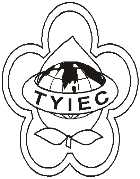          Taoyuan Importers & Exporters Chamber of Commerce桃園市桃園區春日路1235之2號3F           TEL:886-3-316-4346   886-3-325-3781   FAX:886-3-355-9651ie325@ms19.hinet.net     www.taoyuanproduct.org受 文 者：各相關會員發文日期：中華民國109年7月29日發文字號：桃貿豐字第20213號附    件：如文主   旨：財團法人工業技術研究院於本(109)年8月19日及25日，假集思台中新烏日會議中心 巴本廳及集思台大會議中心 柏拉圖廳舉辦「體外診斷醫療器材查驗登記及技術指引草案說明會」，請查照。 說   明：     ㄧ、依據財團法人工業技術研究院109年7月28日         工研量字第1090014139號函辦理。     二、本說明會旨在說明「流感病毒抗原快篩檢測系         統」、「體外診斷醫療器材安定性評估」等二份技         術指引草案，以及流行性感冒介紹與防治。     三、本活動全程免費，機會難得，請各相關人員踴躍         參加，相關訊息請查詢研討會網站          http://medical.cms.itri.org.tw理事長  簡 文 豐